ОПРОСНЫЙ ЛИСТПОВЫСИТЕЛЬНАЯ НАСОСНАЯ СТАНЦИЯКонтактная информация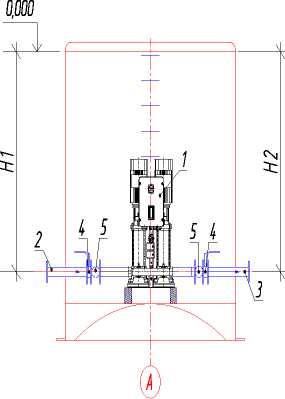 Основные данныеСистема автоматического управленияДополнительные требованияДата заполнения опросного листа: «	»	              202	  г.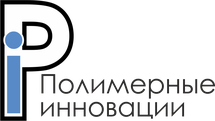 Общество с ограниченной ответственностью «Полимерные инновации»Россия, Тюменская область, г. Тюмень, ул. Ишимская,15, ИНН/КПП 7203476292/ 720301001Россия, Тюменская область, г. Тюмень, ул. Ишимская,15, ИНН/КПП 7203476292/ 720301001ОрганизацияКонтактное  лицоАдрес объектаТелефонЭлектронная почтаМаксимальный расход, л/сТребуемый напор, мПодводящий трубопровод:Кол-во / d1, мм/ глубина заложения H1, м (ось)Напорный трубопровод:Кол-во/ d2, мм/ глубина заложения H2, м (ось)Требуемое количество насосов, шт(рабочих / резервных на складе)Марка насосовДлина (м) и материал напорного трубопроводаНаправление подводящего коллектора      3   6   9   12Направление напорных трубопроводов      3   6   9   12Предполагаемый диаметр ПНС D, мПредполагаемая глубина ПНС L, м (до 12)Сейсмичность площадки, баллыМетод пуска насосов(прямой пуск, плавный пуск, звезда/треугольник)Секция автоматического ввода резерва (АВР) Исполнение для внутренней установки (IP66) Исполнение для наружной установки (IP54) Аварийная сигнализация (сирена/маячок)  Дистанционный мониторингДистанционное управление____________________________Глубина утепления корпуса, ммРасходомер внутри ПНС                                   Сборный утепленный павильон с талью Материал изготовления корпуса ПНС (сталь, стеклопластик, полипропилен) 